	Prolaz OtokaraKeršovanija 1, 52000 PAZINTel./fax.: 052 622-519   E-mail: tajnistvo@vrtic-olgaban-pazin.hr  OIB: 05017253133ZAPISNIKsa 17. sjednice Upravnog vijeća Dječjeg vrtića “Olga Ban” Pazin održanoj u ponedjeljak, 23.prosinca  2019. s početkom u 16 sati u dvorani  Dječjem vrtiću „Olga Ban“ Pazin, u ulici Prolaz O. Keršovanija 1Nazočni članovi i članice Upravnog vijeća:Vinko Stihović, (član, Zamjenik Predsjednice)Suzana Jašić, (članica) Renata Demark, (članica)Odsutna: Hani Glavinić, Predsjednica (opravdala izostanak) i Dano Červar (član)Ostali nazočni:Vesna Rusijan, ravnateljicaPatricija Jedrejčić, voditeljica računovodstvaGabrijela Krizmanić, tajnica i  zapisničarka na sjedniciZbog opravdanog izostanka predsjednice Hani Glavinić, sjednicu vodi zamjenik predsjednice, Vinko StihovićSjednicu otvara Zamjenik Predsjednice Vinko Stihović (dalje: Zamjenik Predsjednice). Zamjenik Predsjednice   pozdravlja prisutne, utvrđuje da sjednici prisustvuju tri člana te Vijeće može pravovaljano donositi odluke.Predloženi dnevni red sjednice je: Verifikacija Zapisnika s 16. sjednice Upravnog vijećaDonošenje III. Izmjena i dopuna Financijskog plana za 2019.g.Donošenje Financijskog plana za 2020. s projekcijom za 2021. i 2022.g.Donošenje Odluke o provođenju programu PredškoleDonošenje Odluke na temelju objavljenog natječaja za prijem u radni odnos odgojiteljice-pripravnice (m/ž) na određeno vrijeme – jedna  izvršiteljicaDonošenje Zaključka o suglasnosti za radove u dvorištu „donjeg“ Vrtića u Pazinu prema ponudi „Usluga“ d.o.o. Pazin   Donošenje Pravilnika o postupku unutarnjeg prijavljivanja i imenovanju povjerljive osobe Razno.Jednoglasno je s tri glasa „ZA“ prihvaćen prijedlog dnevnog reda.  Ad.1.) Verifikacija Zapisnika sa 16. sjednice Upravnog vijećaNa Zapisnik sa 16. sjednice Upravnog vijeća nema primjedbi te je  Zapisnik verificiran jednoglasno s tri glasa „ZA“.Ad.2.) Donošenje prijedloga III. (IV.)  Izmjena i dopuna Financijskog plana za 2019.g.Izvjestiteljica Patricija Jedrejčić, voditeljica računovodstvaNa prethodnoj (16.) sjednici Upravnog vijeća Patricija Jedrejčić je i podnijela prijedlog III. (IV.) Izmjena i dopuna Financijskog plana za 2019.g.  Prijedlog s prethodne sjednice je usvojen na sjednici Gradskog vijeća 19.prosinca 2019.  Na sjednici Gradskog vijeća nije bilo primjedbi te Patricija Jedrejčić predlaže da Upravno vijeće donese III. (IV.) Izmjene i dopune Financijskog plana za 2019.g. 
Bez rasprave jednoglasno s tri glasa „ZA“ donose se III. (IV.) Izmjene i dopune Financijskog plana za 2019.g.Ad.3. ) Donošenje Financijskog plana za 2020. s projekcijom za 2021. i 2022.gIzvjestiteljica Patricija Jedrejčić, voditeljica računovodstvaNa sjednici Gradskog vijeća održanoj 19. prosinca 2019.g. prihvaćen je prijedlog Financijskog plana za 2020.g. s projekcijama za 2021. i 2022.g. kojeg je donijelo Upravno vijeće na 13. sjednici od 24.rujna 2019.g. Razlika od Prijedloga Financijskog plana koje je donijelo Upravno vijeće je u tome što je u Financijski plan za 2020.g. dodano 309.000 kn na temelju pregovora između Sindikata Vrtića i Grada Pazina.  Navedeni iznos se odnosi na neoporezivi primitak od 250 kn mjesečno  po zaposleniku Vrtića za svih dvanaest mjeseci 2020.g.Jednoglasno je uz kratku raspravu  donesen Financijski plan za 2020.g. s projekcijama za 2021. i 2022.g. Financijski plan će biti objavljen na web stranici Vrtića http://vrtic-olgaban-pazin.hr/dokumenti/natjecaji/Ad.4.) Donošenje Odluke o provođenju programu PredškoleIzvjestiteljica Vesna RusijanRavnateljica je prenijela Izvještaj Povjerenstva za upis u Program Predškole za djecu u godini prije polaska u osnovnu školu koja nisu uključena u redovni program.Prijave za upis u program Predškole zaprimane su u ponedjeljak 18. i utorak 19. studenog 2019. god. U roku  je zaprimljeno pet prijava za Matični vrtić u Pazinu, jedna prijava za Područni vrtić u Tinjanu i jedna prijava za Područni vrtić u Lupoglavu. S manjim zakašnjenjem pristigle su još tri prijave za Matični vrtić u Pazinu. Dijete čiji su roditelji zainteresirani za upis u Područni vrtić u Lupoglavu upisuje se u redovni cjelodnevni program od 7.siječnja 2020.g.obzirom da u Lupoglavu ima slobodnih mjesta u redovnom programu.Za ostale zainteresirane za upis u program Predškole ravnateljica predlaže slijedeće:Dijete iz područja Općine Tinjan da se primi u trosatni program u sklopu redovnog programa u Područni vrtić u Tinjan.Za ostalu djecu (sedmero  djece s područja Grada Pazina i jedno dijete iz područja općine Gračišće) da se u Matičnom vrtiću u Pazinu u popodnevnim satima tijekom veljače-svibnja 2020. organizira  rad jedne odgojne skupine tri sata dnevno od ponedjeljka do petka.Takav prijedlog Vrtić će uputiti nadležnom upravnom odjelu Grada Pazina radi osiguravanja sredstava za rad jedne odgojiteljice s pola punog radnog vremena. Jednoglasno je s tri glasa „ZA“ prihvaćen prijedlog ravnateljice te je u tom smislu donesen Zaključak. Ad.5.) Donošenje Odluke na temelju objavljenog natječaja za prijem u radni odnos odgojiteljice-pripravnice (m/ž) na određeno vrijeme – jedna  izvršiteljicaIzvjestiteljica Vesna RusijanNa objavljeni natječaj pristigle su tri prijave za radno mjesto odgojiteljice-pripravnice (m/ž) za rad na određeno vrijeme s punim radnim vremenom. Sve kandidatkinje ispunjavaju uvjete natječaj.Ravnateljica predlaže da se na objavljeni natječaj primi Milica Kukić.Jednoglasno je s tri glasa „ZA“ prihvaćen prijedlog ravnateljice. Ad. 6. ) Donošenje Zaključka o suglasnosti za radove u dvorištu „donjeg“ Vrtića u Pazinu prema ponudi „Usluga“ d.o.o. Pazin   Izvjestiteljica Vesna RusijanČlanovi i članice Vijeća dobili su skicu planiranih radova u dvorištu „donjeg“ matičnog vrtića kao i ponudu Usluge doo Pazin za materijal i radove.Nakon obrazloženja ravnateljice o potrebnim radovima jednoglasno je s tri glasa „ZA“ donesen Zaključak o davanju suglasnosti na radove uređenja dvorišta „donjeg“ vrtića prema ponudi Usluge Pazin na iznos od 20.335,00 kn + pdv.Ad.7.) Donošenje Pravilnika o postupku unutarnjeg prijavljivanja i imenovanju povjerljive osobe Izvjestiteljica Gabrijela KrizmanićNa temelju članka 18.  Zakona o zaštiti prijavitelja nepravilnosti (Narodne novine 17/19.) koji je stupio na snagu 1.7.2019. poslodavac, tijelo javne vlasti, koji zapošljava više od 50 radnika dužan je donijeti akt o postupku unutarnjeg prijavljivanja u roku od šest mjeseci od stupanja na snagu (do 31.12.2019.).U roku od devet mjeseci od stupanja na snagu Ravnateljica  je dužna imenovati povjerljivu osobu i zamjenika povjerljive osobe na prijedlog 20% zaposlenih u Vrtiću. Pravilnikom se regulira: postupak unutarnjeg i vanjskog prijavljivanja nepravilnosti imenovanje i opoziv povjerljive osobe i zamjenika zaštita prijavitelja nepravilnosti  čuvanje podataka zaprimljenih u prijavi.Uz kratku raspravu jednoglasno je s tri glasa „ZA“ donesen Pravilnik o postupku unutarnjeg prijavljivanja i imenovanju povjerljive osobe na način kako ga je predložila tajnica Vrtića. Pravilnik stupa na snagu osmog dana nakon objave na oglasnim mjestima Vrtića.Ad.8. ) RaznoSuzana Jašić opisuje  događaj koji se desio u Sv. Petru u Šumi prilikom posjeta Kolinde Grabar-Kitarović, aktualne predsjednice, ali trenutno i kandidatkinje za predsjednicu Republike HrvatskeNaime, prilikom navedene posjete, skupina djece iz Područnog vrtića u Sv. Petru u Šumi, odvedena je na glavni trg na kojem  su čelnici Općine upriličili doček Kolindi Grabar- Kitarović. Suzana Jašić smatra da su djeca iskorištena u predizborne svrhe što je neprihvatljivo. Iako Kolinda Grabar Kitarović obnaša funkciju predsjednice Republike Hrvatske, ona je u tom trenutku bila prvenstveno  kandidatkinja u predizbornoj kampanji.Vezano za događaj Suzana Jašić je uputila Državnom izbornom povjerenstvu i Pravobraniteljici za djecu prijavu  kojom prijavljuje predsjedničku kandidatkinju  Kolindu Grabar – Kitarović i načelnika Općine Sv. Patar u Šumi, Maria Bratulića.Renata Demark se nadovezuje dodajući kako je ravnateljica naredila jednoj odgojiteljici da odvede skupinu djece na trg gdje je upriličen doček.Upravno vijeće traži od ravnateljice očitovanje.Ravnateljica je navela kako ju je načelnik Mario Bratulić nazvao i predložio da Grabar Kitarović posjeti vrtić, što je ona otklonila, a nakon toga je zatražio da djeca iz vrtića dođu pozdraviti predsjednicu na općinski trg te da Kolinda Grabar – Kitarović dolazi u Sv. Petar u Šumu kao Predsjednica a ne kao predsjednička kandidatkinja u predizbornoj kampanji. U tom uvjerenju ravnateljica je rekla odgojiteljicama da odvedu dio djece na trg gdje će pozdraviti Predsjednicu.Otvara se rasprava.Upravno vijeće  osuđuje postupak ravnateljice i zahtjev načelnika. Smatra da je došlo do iskorištavanja djece u svrhu predizborne kampanje, čime se krše pozitivni zakonski propisi i etički standardi. Zaključuje da ravnateljica trebala znati da je u trenutku posjeta Kolinda Grabar – Kitarović u ulozi kandidatkinje u predizbornoj kampanji. Ravnateljica se složila da je pogriješila i izrazila žaljenje te je izjavila da će uputiti ispriku odgojiteljicama i roditeljima djece odgojnih skupina u Područnom vrtiću u Sv. Petru u Šumi.Sjednica je završila u 17,30 satiUPRAVNO VIJEĆEDJEČJEG VRTIĆA „OLGA BAN“ PAZINKLASA: 003-06/19-01/14URBROJ: 2163/01-09-19-2Zapisničarka: 						Zamjenik Predsjednice Upravnog vijećaGabrijela Krizmanić						Vinko Stihović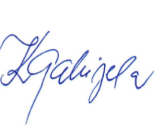 